Folgende Prüfkriterien sind landesweit zu kontrollieren:CC-Betriebs-CheckModulBetrieb AllgemeinChecklisteVogelschutz u. Fauna-Flora-Habitat Steiermark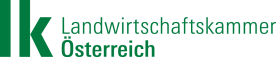 Name:Betriebsnummer:Die landwirtschaftlichen Flächen des Betriebes liegenin keinem Natura 2000-Gebietteilweise im Natura 2000-Gebietzur Gänze im Natura 2000-GebietAnforderung 1.1 u. 2.1: Beeinträchtigung/Entfernung von Landschaftselementen  Anforderung 1.1 u. 2.1: Beeinträchtigung/Entfernung von Landschaftselementen  Anforderung 1.1 u. 2.1: Beeinträchtigung/Entfernung von Landschaftselementen  1a) Busch- und Gehölzgruppen: Verzicht auf Roden oder Auf Stock setzen zwischen 15. März und 15. Oktober eingehalten? ja  nein1b) Hecken: Verzicht auf Rodung > 10lfm oder Auf Stock setzen > 50lfm eingehalten?     Verzicht auf Auf Stock setzen bis 49lfm zwischen 15. März und 15. Oktober eingehalten? ja ja  nein  nein1c) Ufergehölze: Verzicht auf Rodung ab 10 lfm oder Auf Stock setzen ab 100 lfm eingehalten?     Verzicht auf Auf Stock setzen bis 99 lfm zwischen 15. März und 15. Oktober eingehalten? ja ja  nein  nein1d) Extensiv genutzte Böschungsfluren: Verzicht auf Abbrennen oder Beseitigen mit chemischen Mitteln zwischen 15. März und 15. Oktober eingehalten? ja  nein1e) Rohr- und Schilfbestände: Verzicht auf Beseitigung oder Mähen zwischen 15. März und 15. Oktober eingehalten? ja  neinWichtiger Hinweis: Für jede Anforderung, die mit „nein“ beantwortet wurde, muss vor ihrer Durchführung eine amtliche Prüfung/Bewilligung vorliegen?Wichtiger Hinweis: Für jede Anforderung, die mit „nein“ beantwortet wurde, muss vor ihrer Durchführung eine amtliche Prüfung/Bewilligung vorliegen?Wichtiger Hinweis: Für jede Anforderung, die mit „nein“ beantwortet wurde, muss vor ihrer Durchführung eine amtliche Prüfung/Bewilligung vorliegen?Hinweis: in einem Vogelschutzgebiet sind die o.a. Handlungen immer ohne zeitliche Einschränkung und ohne lfm-Toleranz vor ihrer Durchführung amtlich (naturschutzfachlich) prüfen und/oder bewilligen lassen.Hinweis: in einem Vogelschutzgebiet sind die o.a. Handlungen immer ohne zeitliche Einschränkung und ohne lfm-Toleranz vor ihrer Durchführung amtlich (naturschutzfachlich) prüfen und/oder bewilligen lassen.Hinweis: in einem Vogelschutzgebiet sind die o.a. Handlungen immer ohne zeitliche Einschränkung und ohne lfm-Toleranz vor ihrer Durchführung amtlich (naturschutzfachlich) prüfen und/oder bewilligen lassen.Anforderung 1.2 u. 2.2: Geländeverändernde Maßnahmen  Anforderung 1.2 u. 2.2: Geländeverändernde Maßnahmen  Anforderung 1.2 u. 2.2: Geländeverändernde Maßnahmen  N2a) Verzicht auf Zerstörung von Mähwiesen und extensiv genutztem Grünland durch Änderungen oder Abtragung des Geländereliefs eingehalten?Verzicht auf Planierung oder Aufschüttung von extensiv genutzten Böschungen oder Terrassen eingehalten? ja ja  nein  neinAnforderung 1.3 u. 2.3: Veränderungen des Wasserhaushalts  Anforderung 1.3 u. 2.3: Veränderungen des Wasserhaushalts  Anforderung 1.3 u. 2.3: Veränderungen des Wasserhaushalts  N3a) Verzicht auf Entwässerung durch Neuanlagen oder Erweiterung von Drainagen im extensiv genutzten Grünland eingehalten?Verzicht auf Errichtung von Rückhaltebecken, Bewässerungsanlagen oder Quellfassungen im extensiv genutzten Grünland eingehalten?Verzicht auf Neuanlagen, Erweiterung eines stehenden Gewässers im extensiv genutzten Grünland oder Zuschütten eines Kleingewässers eingehalten? ja ja ja  nein  nein  neinAnforderung 1.4 u. 2.4: Kulturumwandlung/NutzungsänderungenAnforderung 1.4 u. 2.4: Kulturumwandlung/NutzungsänderungenAnforderung 1.4 u. 2.4: Kulturumwandlung/NutzungsänderungenN4a) Verzicht auf einen Grünlandumbruch oder eine Bepflanzung im extensiv genutztem Grünland eingehalten? ja  neinAnforderung 1.5 u. 2.5: Sonstige Beeinträchtigung von Lebensräumen und Arten  Anforderung 1.5 u. 2.5: Sonstige Beeinträchtigung von Lebensräumen und Arten  Anforderung 1.5 u. 2.5: Sonstige Beeinträchtigung von Lebensräumen und Arten  N5a) Verzicht auf die Errichtung/Erweiterung von Bauten, Folientunneln, Glashäuser oder Wegen eingehalten?Verzicht auf die Errichtung/Erweiterung von Viehkoppeln mit Unterständen eingehalten? ja ja  nein  neinN5b) Verzicht auf die Intensivierung der Düngung, Lagerung von Feldmieten (Stallmist) eingehalten?Verzicht auf Verrohrung, Zuschütten von Fließgewässern (Gerinne, Bäche, Gräben, Altarme) eingehalten? ja ja  nein  neinWichtiger Hinweis: Für jede Anforderung, die mit „nein“ beantwortet wurde, muss vor ihrer Durchführung eine amtliche Prüfung/Bewilligung vorliegen!Wichtiger Hinweis: Für jede Anforderung, die mit „nein“ beantwortet wurde, muss vor ihrer Durchführung eine amtliche Prüfung/Bewilligung vorliegen!Wichtiger Hinweis: Für jede Anforderung, die mit „nein“ beantwortet wurde, muss vor ihrer Durchführung eine amtliche Prüfung/Bewilligung vorliegen!Platz für Erläuterungen (bitte unbedingt die entsprechende Nummer angeben)Platz für Erläuterungen (bitte unbedingt die entsprechende Nummer angeben)Platz für Erläuterungen (bitte unbedingt die entsprechende Nummer angeben)